Report to Patient Group 2014Following the Patient Group survey this year the following responses were received within the 400 questionnaires collected.Questions							Answers		1. How did you book your appointment?			2013		2014By Telephone					274		284		DisappointingIn person						  83		  74Online							  12		  20		3% increase2. Do you use a:A computer?						216		203Smartphone?					125		165Are you aware that you can register with the practice for “Patient Access” and so can go online to book appointments and/or order repeat medication?Yes							190		211		3% increaseNo							150		133If you booked this appointment and subsequently cannot attend, do you cancel the appointment with the practice?Yes							347		357No							    7		    2Reality is we lose roughly 36hrs a month due to patients failing to attend, and this then stops those who want/need appointment!Are you aware the practice offers telephone consultations with the doctor?Yes							311		324		2% increaseNo							  54		  47Would you consider a telephone consultation if a face to face visit was not essential?Yes							326		342		3% increaseNo							  34		  24.I would be grateful if the above could be considered by the patient group ready for discussion at the next group meeting, many thanks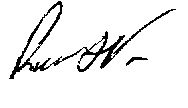 Russell 29th July 2014